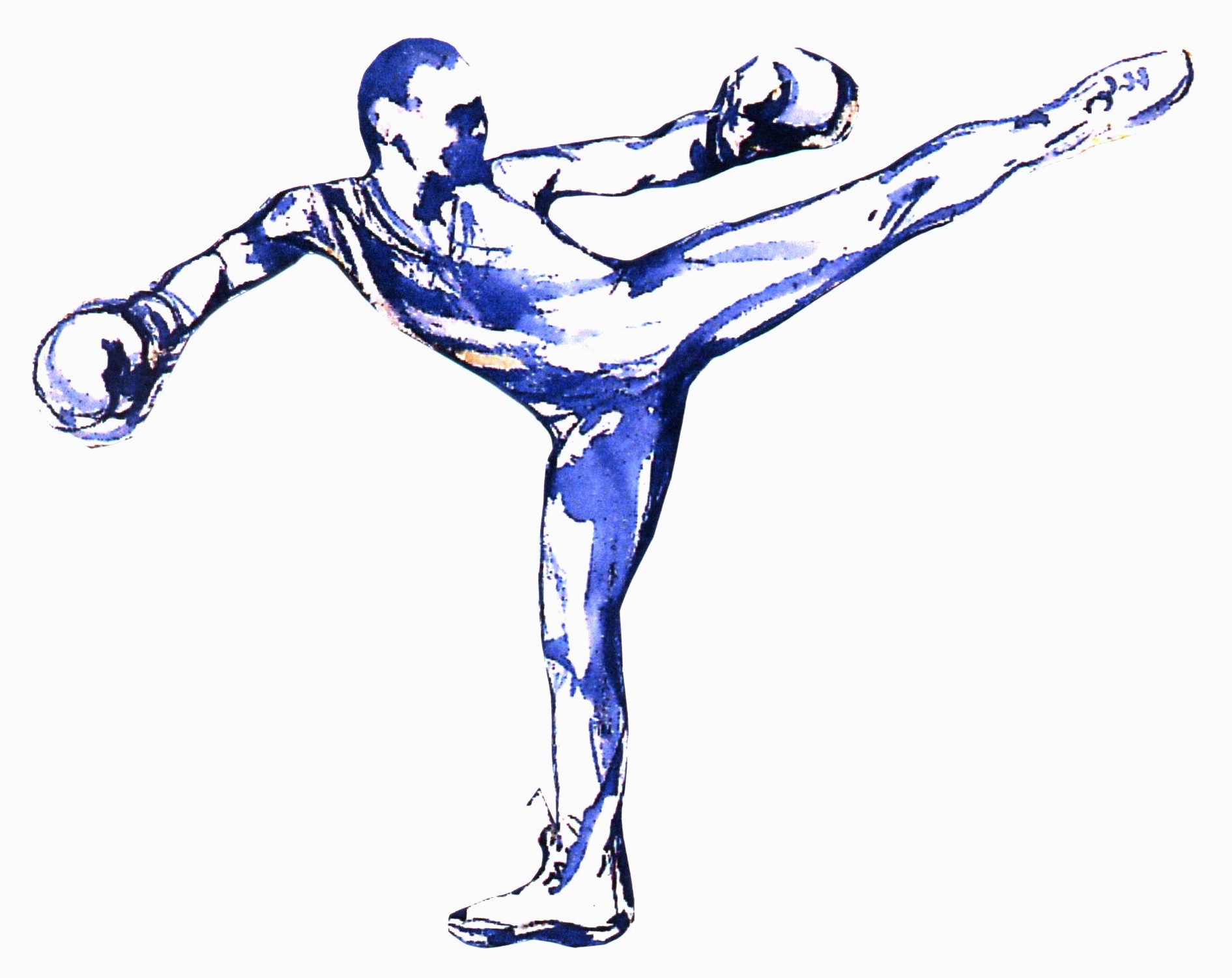 FICHE D’INSCRIPTION (Saison 2018/2019)Mr/Mme/Mlle Nom :…………………………………………………… Prénom :……………………………Adresse :……………………………………………………………………………………………………       Code Postal :………………………. Ville :…………………………………………  :…………………………………… Mail : Date de naissance :…………………………  Profession:………………………………………………………..Etes-vous un(e) ancien(ne) licencié(e) du club ?    OUI    /    NON  Si Vous êtes nouveau licencié(e), comment avez-vous connu notre Club ? ……………………………Vous allez pratiquer :   SAVATE Bf     ou   SAVATE FORME   (rayer la mention inutile)     - L’inscription inclut la cotisation, la licence d’affiliation à la FFSAVATE et l’assurance.Possibilité de régler en 3 fois par chèque 	: A l’ordre du SFG SAVATE 		 Date d'encaissement au dos des chèques:	                                                                      Si règlement par espèces, nous vous demandons  l’intégralité du paiement de votre adhésion.- Certificat Médical OBLIGATOIREATTENTION : Toute inscription est due pour l’année en cours, il ne sera réalisé aucun remboursement en cours d’année.Le :                             	Lu et approuvé : 	                            Signature :Autorisation parentale pour les mineurs.Je soussigné(e) Mr/Mme…………………………………………………… autorise mon fils/ma fille…………………………… à pratiquer  Française au sein du club, 40 rue de Gerland – 69007 LYON  (Gymnase Benjamin Delessert).   Droit à l’image : Je soussigné(e) Mr/Mme……………………………………………… autorise/n’autorise pas mon fils/ma fille……………………………à figurer sur les photographies ou support vidéo effectués par le club lors de ses activités. Ces documents pourront figurer sur les supports d’information et de communication (site internet, affichage, plaquette sponsoring etc…)Le :								Signature :REGLEMENT INTERIEUR7 règles simples pour le respect de chacun :1 - Je respecte et j’applique les règles de la savate boxe française données par mes enseignants2 - Je règle mon inscription dès mon arrivée dans le club et remplis ma fiche d’inscription3 - J’arrive en avance pour me changer et commencer l’entraînement à l’heure (Horaire indiqué = début heure entraînement)4 - J’écoute et suis attentif lors du cours5 - Je ne perturbe pas le cours qui se déroule (discussions dans le vestiaire)6 - Pour les confirmé(e)s : Je respecte et m’adapte au niveau de chaque licencié(e)7 - Je n’oublie pas mon matériel (surtout les protections).HORAIRES ET RESPONSABLESTARIFSDe Sept à juin 2019De Sept à juin 2019TARIFSAncien licencié du clubNouveau licenciéENFANT (né en 2004 et plus)240 €270 €REDUIT (lycéen, étudiant, chômeur)- Réduction 30 € Carte Mra étudiant.250 €280 €NORMAL280 €310 €Carte Passion St FONS                                              + 16 ans = 210€        /    - 16 ans = 180€Carte Passion St FONS                                              + 16 ans = 210€        /    - 16 ans = 180€Carte Passion St FONS                                              + 16 ans = 210€        /    - 16 ans = 180€- - - GERLAND - - -Gymnase Benjamin Delessert40 rue de Gerland69007 LYON- - - GERLAND - - -Gymnase Benjamin Delessert40 rue de Gerland69007 LYON- - - GERLAND - - -Gymnase Benjamin Delessert40 rue de Gerland69007 LYON- - - GERLAND - - -Gymnase Benjamin Delessert40 rue de Gerland69007 LYON- - - GERLAND - - -Gymnase Benjamin Delessert40 rue de Gerland69007 LYON- - - SAINT-FONS - - -Gymnase de l'Ecole Salvador Allendé 53 rue Mathieu Dussurgey– 69190 SAINT-FONS- - - SAINT-FONS - - -Gymnase de l'Ecole Salvador Allendé 53 rue Mathieu Dussurgey– 69190 SAINT-FONS- - - SAINT-FONS - - -Gymnase de l'Ecole Salvador Allendé 53 rue Mathieu Dussurgey– 69190 SAINT-FONSMardiMercrediJeudiVendrediSamediLundiJeudiDébutants 18h45/20h15F.GUILLEMINY.BESSONEnfants    (7/11 ans)14h/15hF.MENEROUDPréparation physique(Adulte)18h/19hV.SEBASTIAODébutants19h/20h15F.MENEROUDEnfants (7/11ans)10h/11hF.MENEROUDCompétiteurs Combats19h/21hB.LEGERTout public19h30/21hY.BESSONSavate Forme19h/20h15F.MENEROUDAdos (12/15 ans)15h/16hF.MENEROUDConfirmés20h15/21h45F.MENEROUDAdos (12/15ans)11h/12hF.MENEROUDTout public19h30/21hY.BESSONMoyens20h15/21h45F.MENEROUDCompétiteurs 12h/13hF.MENEROUD